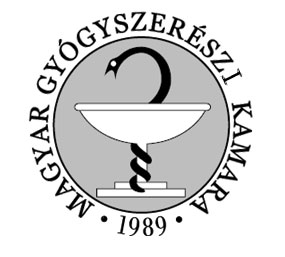 ÁTJELENTKEZÉSI KÉRELEMTerületi Szervezetek közöttAlulírott gyógyszerész,Név: ……………………………………………………………………………………………………Leánykori név: ...………………………………………………………………………………………Szül. hely, idő: ………………………………………………………………………...………………Anyja neve: ……………………………………………………………………………………………Lakcíme: ………………………………………………………………………………………………Levelezési cím:…………………………………………………………………………………………Telefonszám:.………..…………… E-mail cím:……………………………..……………..…………Munkahely megnevezése: …………………...………………………………………………………...Munkahely címe:……………………………………………………………………………………….Beosztás:………………………………………………………………………………………………..Telefonszám/fax:……………………………………………………………………………………….Alapnyilvántartási szám: ……………………………Jelenleg a ……………………………………………………...………megyei/területi szervezet tagjaaz egészségügyben működő szakmai kamarákról szóló 2006.évi XCVII. tv. 16 §. és az MGYK hatályos alapszabálya III. fejezet 8.1. pontja alapján kérem átvételemet a ……..……………………………….……………………………………………………………………….…………. területi szervezethez.…………………………………, ………... év…………..……….….hó……..nap.							..………….…………………….								kérelmező aláírásaBeküldendő az újonnan választott területi szervezet címére postai úton  vagy ePapirként ügyfélkapuról indítva.